2019-2020Bachelor of Arts (B.A.) Degree: Health and Movement Science Major – Physical Education Concentration & Health Education Concentration & Coaching Authorization/Certificate (K-12 Teaching Endorsement) Minimum Requirements Option 2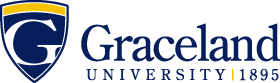 Name:        ID:      Bachelor of Arts (B.A.) Degree: Health and Movement Science Major – Physical Education Concentration & Health Education Concentration & Coaching Authorization/Certificate (K-12 Teaching Endorsement) Minimum Requirements Option 2Name:        ID:      Bachelor of Arts (B.A.) Degree: Health and Movement Science Major – Physical Education Concentration & Health Education Concentration & Coaching Authorization/Certificate (K-12 Teaching Endorsement) Minimum Requirements Option 2Name:        ID:      Bachelor of Arts (B.A.) Degree: Health and Movement Science Major – Physical Education Concentration & Health Education Concentration & Coaching Authorization/Certificate (K-12 Teaching Endorsement) Minimum Requirements Option 2Name:        ID:      Bachelor of Arts (B.A.) Degree: Health and Movement Science Major – Physical Education Concentration & Health Education Concentration & Coaching Authorization/Certificate (K-12 Teaching Endorsement) Minimum Requirements Option 2Name:        ID:      Bachelor of Arts (B.A.) Degree: Health and Movement Science Major – Physical Education Concentration & Health Education Concentration & Coaching Authorization/Certificate (K-12 Teaching Endorsement) Minimum Requirements Option 2Name:        ID:      Bachelor of Arts (B.A.) Degree: Health and Movement Science Major – Physical Education Concentration & Health Education Concentration & Coaching Authorization/Certificate (K-12 Teaching Endorsement) Minimum Requirements Option 2Name:        ID:      Bachelor of Arts (B.A.) Degree: Health and Movement Science Major – Physical Education Concentration & Health Education Concentration & Coaching Authorization/Certificate (K-12 Teaching Endorsement) Minimum Requirements Option 2Name:        ID:      Courses in BOLD are required by this majorCourses in regular type are to fulfill essential education requirements and DO NOT have to be taken the specific semester stated.  Four of these must be theme-based courses from your chosen Essential Education Curriculum theme.Courses in ITALIC are strongly recommended+denotes courses offered only every other yearALSO REQUIRED FOR GRADUATION120 credit hours39 Upper division credits2.00 GPACompletion of all major & essential education requirementsBachelor of Arts (B.A.) Degree: Health and Movement Science Major – Physical Education Concentration & Health Education Concentration & Coaching Authorization/Certificate (K-12 Teaching Endorsement) Minimum Requirements Option 2Name:        ID:      Bachelor of Arts (B.A.) Degree: Health and Movement Science Major – Physical Education Concentration & Health Education Concentration & Coaching Authorization/Certificate (K-12 Teaching Endorsement) Minimum Requirements Option 2Name:        ID:      Bachelor of Arts (B.A.) Degree: Health and Movement Science Major – Physical Education Concentration & Health Education Concentration & Coaching Authorization/Certificate (K-12 Teaching Endorsement) Minimum Requirements Option 2Name:        ID:      Bachelor of Arts (B.A.) Degree: Health and Movement Science Major – Physical Education Concentration & Health Education Concentration & Coaching Authorization/Certificate (K-12 Teaching Endorsement) Minimum Requirements Option 2Name:        ID:      Bachelor of Arts (B.A.) Degree: Health and Movement Science Major – Physical Education Concentration & Health Education Concentration & Coaching Authorization/Certificate (K-12 Teaching Endorsement) Minimum Requirements Option 2Name:        ID:      Bachelor of Arts (B.A.) Degree: Health and Movement Science Major – Physical Education Concentration & Health Education Concentration & Coaching Authorization/Certificate (K-12 Teaching Endorsement) Minimum Requirements Option 2Name:        ID:      Bachelor of Arts (B.A.) Degree: Health and Movement Science Major – Physical Education Concentration & Health Education Concentration & Coaching Authorization/Certificate (K-12 Teaching Endorsement) Minimum Requirements Option 2Name:        ID:      Bachelor of Arts (B.A.) Degree: Health and Movement Science Major – Physical Education Concentration & Health Education Concentration & Coaching Authorization/Certificate (K-12 Teaching Endorsement) Minimum Requirements Option 2Name:        ID:      Courses in BOLD are required by this majorCourses in regular type are to fulfill essential education requirements and DO NOT have to be taken the specific semester stated.  Four of these must be theme-based courses from your chosen Essential Education Curriculum theme.Courses in ITALIC are strongly recommended+denotes courses offered only every other yearALSO REQUIRED FOR GRADUATION120 credit hours39 Upper division credits2.00 GPACompletion of all major & essential education requirementsFirst Year FallLOSem HoursDate MetFirst Year SpringLOSem HoursDate MetCourses in BOLD are required by this majorCourses in regular type are to fulfill essential education requirements and DO NOT have to be taken the specific semester stated.  Four of these must be theme-based courses from your chosen Essential Education Curriculum theme.Courses in ITALIC are strongly recommended+denotes courses offered only every other yearALSO REQUIRED FOR GRADUATION120 credit hours39 Upper division credits2.00 GPACompletion of all major & essential education requirementsINTD1100 Critical Thinking in the Liberal Arts & Science23EDUC1400 Intro to Education3Courses in BOLD are required by this majorCourses in regular type are to fulfill essential education requirements and DO NOT have to be taken the specific semester stated.  Four of these must be theme-based courses from your chosen Essential Education Curriculum theme.Courses in ITALIC are strongly recommended+denotes courses offered only every other yearALSO REQUIRED FOR GRADUATION120 credit hours39 Upper division credits2.00 GPACompletion of all major & essential education requirementsPHED1200 Motor Learning3EDUC1410 Clinical Experience Lab1Courses in BOLD are required by this majorCourses in regular type are to fulfill essential education requirements and DO NOT have to be taken the specific semester stated.  Four of these must be theme-based courses from your chosen Essential Education Curriculum theme.Courses in ITALIC are strongly recommended+denotes courses offered only every other yearALSO REQUIRED FOR GRADUATION120 credit hours39 Upper division credits2.00 GPACompletion of all major & essential education requirementsSOCI2320 Marriage & the Family3PHED1100 New Games1Courses in BOLD are required by this majorCourses in regular type are to fulfill essential education requirements and DO NOT have to be taken the specific semester stated.  Four of these must be theme-based courses from your chosen Essential Education Curriculum theme.Courses in ITALIC are strongly recommended+denotes courses offered only every other yearALSO REQUIRED FOR GRADUATION120 credit hours39 Upper division credits2.00 GPACompletion of all major & essential education requirementsPSYC1300 Intro to Psych (EE Social Science)5c3PHED2370 Teaching Individual Sports2Courses in BOLD are required by this majorCourses in regular type are to fulfill essential education requirements and DO NOT have to be taken the specific semester stated.  Four of these must be theme-based courses from your chosen Essential Education Curriculum theme.Courses in ITALIC are strongly recommended+denotes courses offered only every other yearALSO REQUIRED FOR GRADUATION120 credit hours39 Upper division credits2.00 GPACompletion of all major & essential education requirementsENGL1100 Discourse I ORHONR1010 Honors 1011a3PSYC2250 Dev. Psych.5c3Courses in BOLD are required by this majorCourses in regular type are to fulfill essential education requirements and DO NOT have to be taken the specific semester stated.  Four of these must be theme-based courses from your chosen Essential Education Curriculum theme.Courses in ITALIC are strongly recommended+denotes courses offered only every other yearALSO REQUIRED FOR GRADUATION120 credit hours39 Upper division credits2.00 GPACompletion of all major & essential education requirementsEE Human Culture: History5d3EE Human Culture: Humanities5b3Courses in BOLD are required by this majorCourses in regular type are to fulfill essential education requirements and DO NOT have to be taken the specific semester stated.  Four of these must be theme-based courses from your chosen Essential Education Curriculum theme.Courses in ITALIC are strongly recommended+denotes courses offered only every other yearALSO REQUIRED FOR GRADUATION120 credit hours39 Upper division credits2.00 GPACompletion of all major & essential education requirementsEE Math      6b3Courses in BOLD are required by this majorCourses in regular type are to fulfill essential education requirements and DO NOT have to be taken the specific semester stated.  Four of these must be theme-based courses from your chosen Essential Education Curriculum theme.Courses in ITALIC are strongly recommended+denotes courses offered only every other yearALSO REQUIRED FOR GRADUATION120 credit hours39 Upper division credits2.00 GPACompletion of all major & essential education requirementsTotal Hours18Total Hours16Courses in BOLD are required by this majorCourses in regular type are to fulfill essential education requirements and DO NOT have to be taken the specific semester stated.  Four of these must be theme-based courses from your chosen Essential Education Curriculum theme.Courses in ITALIC are strongly recommended+denotes courses offered only every other yearALSO REQUIRED FOR GRADUATION120 credit hours39 Upper division credits2.00 GPACompletion of all major & essential education requirementsNotes:      Notes:      Notes:      Notes:      Notes:      Notes:      Notes:      Notes:      Courses in BOLD are required by this majorCourses in regular type are to fulfill essential education requirements and DO NOT have to be taken the specific semester stated.  Four of these must be theme-based courses from your chosen Essential Education Curriculum theme.Courses in ITALIC are strongly recommended+denotes courses offered only every other yearALSO REQUIRED FOR GRADUATION120 credit hours39 Upper division credits2.00 GPACompletion of all major & essential education requirementsSecond Year FallLOSemHoursDate MetSecond Year SpringLOSem HoursDate MetCourses in BOLD are required by this majorCourses in regular type are to fulfill essential education requirements and DO NOT have to be taken the specific semester stated.  Four of these must be theme-based courses from your chosen Essential Education Curriculum theme.Courses in ITALIC are strongly recommended+denotes courses offered only every other yearALSO REQUIRED FOR GRADUATION120 credit hours39 Upper division credits2.00 GPACompletion of all major & essential education requirementsBIOL2300 Anat. & Phys. I3EDUC2120 Human Relations for Educ.33Courses in BOLD are required by this majorCourses in regular type are to fulfill essential education requirements and DO NOT have to be taken the specific semester stated.  Four of these must be theme-based courses from your chosen Essential Education Curriculum theme.Courses in ITALIC are strongly recommended+denotes courses offered only every other yearALSO REQUIRED FOR GRADUATION120 credit hours39 Upper division credits2.00 GPACompletion of all major & essential education requirementsEDUC2420 Teacher Educ. Entry Workshop0HLTH2560 Nutrition3Courses in BOLD are required by this majorCourses in regular type are to fulfill essential education requirements and DO NOT have to be taken the specific semester stated.  Four of these must be theme-based courses from your chosen Essential Education Curriculum theme.Courses in ITALIC are strongly recommended+denotes courses offered only every other yearALSO REQUIRED FOR GRADUATION120 credit hours39 Upper division credits2.00 GPACompletion of all major & essential education requirementsHLTH2400 Children’s Health and Development3HLTH3900 Adv. Topics in Health**3Courses in BOLD are required by this majorCourses in regular type are to fulfill essential education requirements and DO NOT have to be taken the specific semester stated.  Four of these must be theme-based courses from your chosen Essential Education Curriculum theme.Courses in ITALIC are strongly recommended+denotes courses offered only every other yearALSO REQUIRED FOR GRADUATION120 credit hours39 Upper division credits2.00 GPACompletion of all major & essential education requirementsHLTH2410 Children’s Health and Development – K-8 HPE Methods Lab1PHED2380 Creative Rhythm and Movement3Courses in BOLD are required by this majorCourses in regular type are to fulfill essential education requirements and DO NOT have to be taken the specific semester stated.  Four of these must be theme-based courses from your chosen Essential Education Curriculum theme.Courses in ITALIC are strongly recommended+denotes courses offered only every other yearALSO REQUIRED FOR GRADUATION120 credit hours39 Upper division credits2.00 GPACompletion of all major & essential education requirementsHLTH3300 Theory & Practice of Safety*3ENGL2100 Discourse II ORHONR2010 Honors 2011b3Courses in BOLD are required by this majorCourses in regular type are to fulfill essential education requirements and DO NOT have to be taken the specific semester stated.  Four of these must be theme-based courses from your chosen Essential Education Curriculum theme.Courses in ITALIC are strongly recommended+denotes courses offered only every other yearALSO REQUIRED FOR GRADUATION120 credit hours39 Upper division credits2.00 GPACompletion of all major & essential education requirementsPHED1240 Intro to Movement Science3EE Global Learning      43Courses in BOLD are required by this majorCourses in regular type are to fulfill essential education requirements and DO NOT have to be taken the specific semester stated.  Four of these must be theme-based courses from your chosen Essential Education Curriculum theme.Courses in ITALIC are strongly recommended+denotes courses offered only every other yearALSO REQUIRED FOR GRADUATION120 credit hours39 Upper division credits2.00 GPACompletion of all major & essential education requirementsPHED2350 Teaching Team Sports2Courses in BOLD are required by this majorCourses in regular type are to fulfill essential education requirements and DO NOT have to be taken the specific semester stated.  Four of these must be theme-based courses from your chosen Essential Education Curriculum theme.Courses in ITALIC are strongly recommended+denotes courses offered only every other yearALSO REQUIRED FOR GRADUATION120 credit hours39 Upper division credits2.00 GPACompletion of all major & essential education requirementsEE Math      6b3Courses in BOLD are required by this majorCourses in regular type are to fulfill essential education requirements and DO NOT have to be taken the specific semester stated.  Four of these must be theme-based courses from your chosen Essential Education Curriculum theme.Courses in ITALIC are strongly recommended+denotes courses offered only every other yearALSO REQUIRED FOR GRADUATION120 credit hours39 Upper division credits2.00 GPACompletion of all major & essential education requirementsTotal Hours18Total Hours18Courses in BOLD are required by this majorCourses in regular type are to fulfill essential education requirements and DO NOT have to be taken the specific semester stated.  Four of these must be theme-based courses from your chosen Essential Education Curriculum theme.Courses in ITALIC are strongly recommended+denotes courses offered only every other yearALSO REQUIRED FOR GRADUATION120 credit hours39 Upper division credits2.00 GPACompletion of all major & essential education requirements Summer:HLTH3100 Drugs Education & Behavior*      3  (NO Guarantee offered in the summer so check course offerings)HLTH3200 Community Health*                       3  (NO Guarantee offered in the summer so check course offerings) Summer:HLTH3100 Drugs Education & Behavior*      3  (NO Guarantee offered in the summer so check course offerings)HLTH3200 Community Health*                       3  (NO Guarantee offered in the summer so check course offerings) Summer:HLTH3100 Drugs Education & Behavior*      3  (NO Guarantee offered in the summer so check course offerings)HLTH3200 Community Health*                       3  (NO Guarantee offered in the summer so check course offerings) Summer:HLTH3100 Drugs Education & Behavior*      3  (NO Guarantee offered in the summer so check course offerings)HLTH3200 Community Health*                       3  (NO Guarantee offered in the summer so check course offerings) Summer:HLTH3100 Drugs Education & Behavior*      3  (NO Guarantee offered in the summer so check course offerings)HLTH3200 Community Health*                       3  (NO Guarantee offered in the summer so check course offerings) Summer:HLTH3100 Drugs Education & Behavior*      3  (NO Guarantee offered in the summer so check course offerings)HLTH3200 Community Health*                       3  (NO Guarantee offered in the summer so check course offerings) Summer:HLTH3100 Drugs Education & Behavior*      3  (NO Guarantee offered in the summer so check course offerings)HLTH3200 Community Health*                       3  (NO Guarantee offered in the summer so check course offerings) Summer:HLTH3100 Drugs Education & Behavior*      3  (NO Guarantee offered in the summer so check course offerings)HLTH3200 Community Health*                       3  (NO Guarantee offered in the summer so check course offerings)Courses in BOLD are required by this majorCourses in regular type are to fulfill essential education requirements and DO NOT have to be taken the specific semester stated.  Four of these must be theme-based courses from your chosen Essential Education Curriculum theme.Courses in ITALIC are strongly recommended+denotes courses offered only every other yearALSO REQUIRED FOR GRADUATION120 credit hours39 Upper division credits2.00 GPACompletion of all major & essential education requirementsThird Year Fall(check your degree audit!)LOSemHoursDate MetThird Year SpringLOSem HoursDate MetCourses in BOLD are required by this majorCourses in regular type are to fulfill essential education requirements and DO NOT have to be taken the specific semester stated.  Four of these must be theme-based courses from your chosen Essential Education Curriculum theme.Courses in ITALIC are strongly recommended+denotes courses offered only every other yearALSO REQUIRED FOR GRADUATION120 credit hours39 Upper division credits2.00 GPACompletion of all major & essential education requirementsATHT3100 Prevention & Care of Athletic Injuries3EDUC3590 Educ. Psych & Measurement3Courses in BOLD are required by this majorCourses in regular type are to fulfill essential education requirements and DO NOT have to be taken the specific semester stated.  Four of these must be theme-based courses from your chosen Essential Education Curriculum theme.Courses in ITALIC are strongly recommended+denotes courses offered only every other yearALSO REQUIRED FOR GRADUATION120 credit hours39 Upper division credits2.00 GPACompletion of all major & essential education requirementsEDUC3580 Educ. Of Except. Child & Adult3HLTH1100 First Aid1Courses in BOLD are required by this majorCourses in regular type are to fulfill essential education requirements and DO NOT have to be taken the specific semester stated.  Four of these must be theme-based courses from your chosen Essential Education Curriculum theme.Courses in ITALIC are strongly recommended+denotes courses offered only every other yearALSO REQUIRED FOR GRADUATION120 credit hours39 Upper division credits2.00 GPACompletion of all major & essential education requirementsPHED3430 Adaptive PE3PHED3280 Foundations of P.E.3Courses in BOLD are required by this majorCourses in regular type are to fulfill essential education requirements and DO NOT have to be taken the specific semester stated.  Four of these must be theme-based courses from your chosen Essential Education Curriculum theme.Courses in ITALIC are strongly recommended+denotes courses offered only every other yearALSO REQUIRED FOR GRADUATION120 credit hours39 Upper division credits2.00 GPACompletion of all major & essential education requirementsPHED3340 Biomechanics3PHED3333 Methods & Assessment Teaching 5-12 HPE4Courses in BOLD are required by this majorCourses in regular type are to fulfill essential education requirements and DO NOT have to be taken the specific semester stated.  Four of these must be theme-based courses from your chosen Essential Education Curriculum theme.Courses in ITALIC are strongly recommended+denotes courses offered only every other yearALSO REQUIRED FOR GRADUATION120 credit hours39 Upper division credits2.00 GPACompletion of all major & essential education requirementsSwimming Proficiency (fall only)0-1PHED3410 Theory of Coaching1Courses in BOLD are required by this majorCourses in regular type are to fulfill essential education requirements and DO NOT have to be taken the specific semester stated.  Four of these must be theme-based courses from your chosen Essential Education Curriculum theme.Courses in ITALIC are strongly recommended+denotes courses offered only every other yearALSO REQUIRED FOR GRADUATION120 credit hours39 Upper division credits2.00 GPACompletion of all major & essential education requirementsENGL3100 Discourse III1c3EE Science      6a3Courses in BOLD are required by this majorCourses in regular type are to fulfill essential education requirements and DO NOT have to be taken the specific semester stated.  Four of these must be theme-based courses from your chosen Essential Education Curriculum theme.Courses in ITALIC are strongly recommended+denotes courses offered only every other yearALSO REQUIRED FOR GRADUATION120 credit hours39 Upper division credits2.00 GPACompletion of all major & essential education requirementsEDUC2450 Pre-Service Teacher Education Seminar is waived0EE Human Culture: Arts      5a3Courses in BOLD are required by this majorCourses in regular type are to fulfill essential education requirements and DO NOT have to be taken the specific semester stated.  Four of these must be theme-based courses from your chosen Essential Education Curriculum theme.Courses in ITALIC are strongly recommended+denotes courses offered only every other yearALSO REQUIRED FOR GRADUATION120 credit hours39 Upper division credits2.00 GPACompletion of all major & essential education requirementsTotal Hours15-16Total Hours181818Courses in BOLD are required by this majorCourses in regular type are to fulfill essential education requirements and DO NOT have to be taken the specific semester stated.  Four of these must be theme-based courses from your chosen Essential Education Curriculum theme.Courses in ITALIC are strongly recommended+denotes courses offered only every other yearALSO REQUIRED FOR GRADUATION120 credit hours39 Upper division credits2.00 GPACompletion of all major & essential education requirementsNotes:  It is beneficial for student to take HLTH1100 First Aid as close to graduation as possible for the Coaching requirements by the State of Iowa.      Notes:  It is beneficial for student to take HLTH1100 First Aid as close to graduation as possible for the Coaching requirements by the State of Iowa.      Notes:  It is beneficial for student to take HLTH1100 First Aid as close to graduation as possible for the Coaching requirements by the State of Iowa.      Notes:  It is beneficial for student to take HLTH1100 First Aid as close to graduation as possible for the Coaching requirements by the State of Iowa.      Notes:  It is beneficial for student to take HLTH1100 First Aid as close to graduation as possible for the Coaching requirements by the State of Iowa.      Notes:  It is beneficial for student to take HLTH1100 First Aid as close to graduation as possible for the Coaching requirements by the State of Iowa.      Notes:  It is beneficial for student to take HLTH1100 First Aid as close to graduation as possible for the Coaching requirements by the State of Iowa.      Notes:  It is beneficial for student to take HLTH1100 First Aid as close to graduation as possible for the Coaching requirements by the State of Iowa.      Courses in BOLD are required by this majorCourses in regular type are to fulfill essential education requirements and DO NOT have to be taken the specific semester stated.  Four of these must be theme-based courses from your chosen Essential Education Curriculum theme.Courses in ITALIC are strongly recommended+denotes courses offered only every other yearALSO REQUIRED FOR GRADUATION120 credit hours39 Upper division credits2.00 GPACompletion of all major & essential education requirementsFourth Year Fall(apply for graduation!)LOSemHoursDate MetFourth Year SpringLOSem HoursDate MetCourses in BOLD are required by this majorCourses in regular type are to fulfill essential education requirements and DO NOT have to be taken the specific semester stated.  Four of these must be theme-based courses from your chosen Essential Education Curriculum theme.Courses in ITALIC are strongly recommended+denotes courses offered only every other yearALSO REQUIRED FOR GRADUATION120 credit hours39 Upper division credits2.00 GPACompletion of all major & essential education requirementsHLTH3120 Human Sexuality*3EDUC3730 Combination Education Practicum2Courses in BOLD are required by this majorCourses in regular type are to fulfill essential education requirements and DO NOT have to be taken the specific semester stated.  Four of these must be theme-based courses from your chosen Essential Education Curriculum theme.Courses in ITALIC are strongly recommended+denotes courses offered only every other yearALSO REQUIRED FOR GRADUATION120 credit hours39 Upper division credits2.00 GPACompletion of all major & essential education requirementsHMSC4930 Evidence Based Practice 3EDUC4450 Combination Student Teaching14Courses in BOLD are required by this majorCourses in regular type are to fulfill essential education requirements and DO NOT have to be taken the specific semester stated.  Four of these must be theme-based courses from your chosen Essential Education Curriculum theme.Courses in ITALIC are strongly recommended+denotes courses offered only every other yearALSO REQUIRED FOR GRADUATION120 credit hours39 Upper division credits2.00 GPACompletion of all major & essential education requirementsHMSC4320 Organizational Administration and Policy Analysis3Courses in BOLD are required by this majorCourses in regular type are to fulfill essential education requirements and DO NOT have to be taken the specific semester stated.  Four of these must be theme-based courses from your chosen Essential Education Curriculum theme.Courses in ITALIC are strongly recommended+denotes courses offered only every other yearALSO REQUIRED FOR GRADUATION120 credit hours39 Upper division credits2.00 GPACompletion of all major & essential education requirementsEDUC4230 Classroom Management3Courses in BOLD are required by this majorCourses in regular type are to fulfill essential education requirements and DO NOT have to be taken the specific semester stated.  Four of these must be theme-based courses from your chosen Essential Education Curriculum theme.Courses in ITALIC are strongly recommended+denotes courses offered only every other yearALSO REQUIRED FOR GRADUATION120 credit hours39 Upper division credits2.00 GPACompletion of all major & essential education requirementsEDUC3520 General Secondary Methods & Content Reading3Courses in BOLD are required by this majorCourses in regular type are to fulfill essential education requirements and DO NOT have to be taken the specific semester stated.  Four of these must be theme-based courses from your chosen Essential Education Curriculum theme.Courses in ITALIC are strongly recommended+denotes courses offered only every other yearALSO REQUIRED FOR GRADUATION120 credit hours39 Upper division credits2.00 GPACompletion of all major & essential education requirementsEDUC4100 L.E.P. in Education3Courses in BOLD are required by this majorCourses in regular type are to fulfill essential education requirements and DO NOT have to be taken the specific semester stated.  Four of these must be theme-based courses from your chosen Essential Education Curriculum theme.Courses in ITALIC are strongly recommended+denotes courses offered only every other yearALSO REQUIRED FOR GRADUATION120 credit hours39 Upper division credits2.00 GPACompletion of all major & essential education requirementsTotal Hours18Total Hours167/22/2019Notes:  It is beneficial for student to take HLTH1100 First Aid as close to graduation as possible for the Coaching requirements by the State of Iowa.      Notes:  It is beneficial for student to take HLTH1100 First Aid as close to graduation as possible for the Coaching requirements by the State of Iowa.      Notes:  It is beneficial for student to take HLTH1100 First Aid as close to graduation as possible for the Coaching requirements by the State of Iowa.      Notes:  It is beneficial for student to take HLTH1100 First Aid as close to graduation as possible for the Coaching requirements by the State of Iowa.      Notes:  It is beneficial for student to take HLTH1100 First Aid as close to graduation as possible for the Coaching requirements by the State of Iowa.      Notes:  It is beneficial for student to take HLTH1100 First Aid as close to graduation as possible for the Coaching requirements by the State of Iowa.      Notes:  It is beneficial for student to take HLTH1100 First Aid as close to graduation as possible for the Coaching requirements by the State of Iowa.      Notes:  It is beneficial for student to take HLTH1100 First Aid as close to graduation as possible for the Coaching requirements by the State of Iowa.      Note to advisor: If students wish to not take summer courses, see Option 1 for majors/concentrations.  While listed as such, there is NO GUARENTEE of summer course offerings.  Check with Course Instructor.This if for Coaching Authorization/Certification NOT dual major HMS-Coaching Concentration seekers
*May be offered in Summer Session online but NO GUARANTEE**HLTH3900 Adv. Topics in Health can be repeated for credit 2 times so long as the topic is not the sameDISCLAIMER:  These plans are to be used as guides only and are subject to changes in curriculum requirements. Refer to your Graceland Catalog for complete and accurate information. Some courses listed on the plans may have prerequisites that have not been stated. The student has the ultimate responsibility for scheduling and meeting the graduation requirements.Note to advisor: If students wish to not take summer courses, see Option 1 for majors/concentrations.  While listed as such, there is NO GUARENTEE of summer course offerings.  Check with Course Instructor.This if for Coaching Authorization/Certification NOT dual major HMS-Coaching Concentration seekers
*May be offered in Summer Session online but NO GUARANTEE**HLTH3900 Adv. Topics in Health can be repeated for credit 2 times so long as the topic is not the sameDISCLAIMER:  These plans are to be used as guides only and are subject to changes in curriculum requirements. Refer to your Graceland Catalog for complete and accurate information. Some courses listed on the plans may have prerequisites that have not been stated. The student has the ultimate responsibility for scheduling and meeting the graduation requirements.Note to advisor: If students wish to not take summer courses, see Option 1 for majors/concentrations.  While listed as such, there is NO GUARENTEE of summer course offerings.  Check with Course Instructor.This if for Coaching Authorization/Certification NOT dual major HMS-Coaching Concentration seekers
*May be offered in Summer Session online but NO GUARANTEE**HLTH3900 Adv. Topics in Health can be repeated for credit 2 times so long as the topic is not the sameDISCLAIMER:  These plans are to be used as guides only and are subject to changes in curriculum requirements. Refer to your Graceland Catalog for complete and accurate information. Some courses listed on the plans may have prerequisites that have not been stated. The student has the ultimate responsibility for scheduling and meeting the graduation requirements.Note to advisor: If students wish to not take summer courses, see Option 1 for majors/concentrations.  While listed as such, there is NO GUARENTEE of summer course offerings.  Check with Course Instructor.This if for Coaching Authorization/Certification NOT dual major HMS-Coaching Concentration seekers
*May be offered in Summer Session online but NO GUARANTEE**HLTH3900 Adv. Topics in Health can be repeated for credit 2 times so long as the topic is not the sameDISCLAIMER:  These plans are to be used as guides only and are subject to changes in curriculum requirements. Refer to your Graceland Catalog for complete and accurate information. Some courses listed on the plans may have prerequisites that have not been stated. The student has the ultimate responsibility for scheduling and meeting the graduation requirements.Note to advisor: If students wish to not take summer courses, see Option 1 for majors/concentrations.  While listed as such, there is NO GUARENTEE of summer course offerings.  Check with Course Instructor.This if for Coaching Authorization/Certification NOT dual major HMS-Coaching Concentration seekers
*May be offered in Summer Session online but NO GUARANTEE**HLTH3900 Adv. Topics in Health can be repeated for credit 2 times so long as the topic is not the sameDISCLAIMER:  These plans are to be used as guides only and are subject to changes in curriculum requirements. Refer to your Graceland Catalog for complete and accurate information. Some courses listed on the plans may have prerequisites that have not been stated. The student has the ultimate responsibility for scheduling and meeting the graduation requirements.Note to advisor: If students wish to not take summer courses, see Option 1 for majors/concentrations.  While listed as such, there is NO GUARENTEE of summer course offerings.  Check with Course Instructor.This if for Coaching Authorization/Certification NOT dual major HMS-Coaching Concentration seekers
*May be offered in Summer Session online but NO GUARANTEE**HLTH3900 Adv. Topics in Health can be repeated for credit 2 times so long as the topic is not the sameDISCLAIMER:  These plans are to be used as guides only and are subject to changes in curriculum requirements. Refer to your Graceland Catalog for complete and accurate information. Some courses listed on the plans may have prerequisites that have not been stated. The student has the ultimate responsibility for scheduling and meeting the graduation requirements.Note to advisor: If students wish to not take summer courses, see Option 1 for majors/concentrations.  While listed as such, there is NO GUARENTEE of summer course offerings.  Check with Course Instructor.This if for Coaching Authorization/Certification NOT dual major HMS-Coaching Concentration seekers
*May be offered in Summer Session online but NO GUARANTEE**HLTH3900 Adv. Topics in Health can be repeated for credit 2 times so long as the topic is not the sameDISCLAIMER:  These plans are to be used as guides only and are subject to changes in curriculum requirements. Refer to your Graceland Catalog for complete and accurate information. Some courses listed on the plans may have prerequisites that have not been stated. The student has the ultimate responsibility for scheduling and meeting the graduation requirements.Note to advisor: If students wish to not take summer courses, see Option 1 for majors/concentrations.  While listed as such, there is NO GUARENTEE of summer course offerings.  Check with Course Instructor.This if for Coaching Authorization/Certification NOT dual major HMS-Coaching Concentration seekers
*May be offered in Summer Session online but NO GUARANTEE**HLTH3900 Adv. Topics in Health can be repeated for credit 2 times so long as the topic is not the sameDISCLAIMER:  These plans are to be used as guides only and are subject to changes in curriculum requirements. Refer to your Graceland Catalog for complete and accurate information. Some courses listed on the plans may have prerequisites that have not been stated. The student has the ultimate responsibility for scheduling and meeting the graduation requirements.Note to advisor: If students wish to not take summer courses, see Option 1 for majors/concentrations.  While listed as such, there is NO GUARENTEE of summer course offerings.  Check with Course Instructor.This if for Coaching Authorization/Certification NOT dual major HMS-Coaching Concentration seekers
*May be offered in Summer Session online but NO GUARANTEE**HLTH3900 Adv. Topics in Health can be repeated for credit 2 times so long as the topic is not the sameDISCLAIMER:  These plans are to be used as guides only and are subject to changes in curriculum requirements. Refer to your Graceland Catalog for complete and accurate information. Some courses listed on the plans may have prerequisites that have not been stated. The student has the ultimate responsibility for scheduling and meeting the graduation requirements.